Concurso Público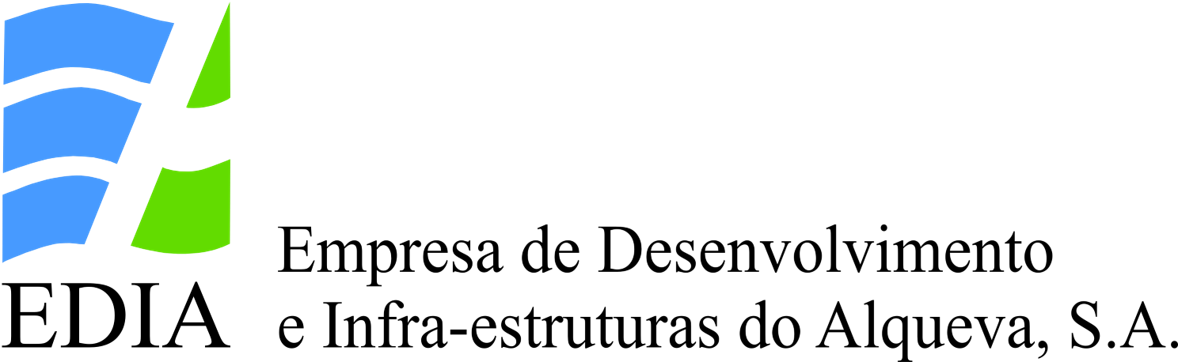 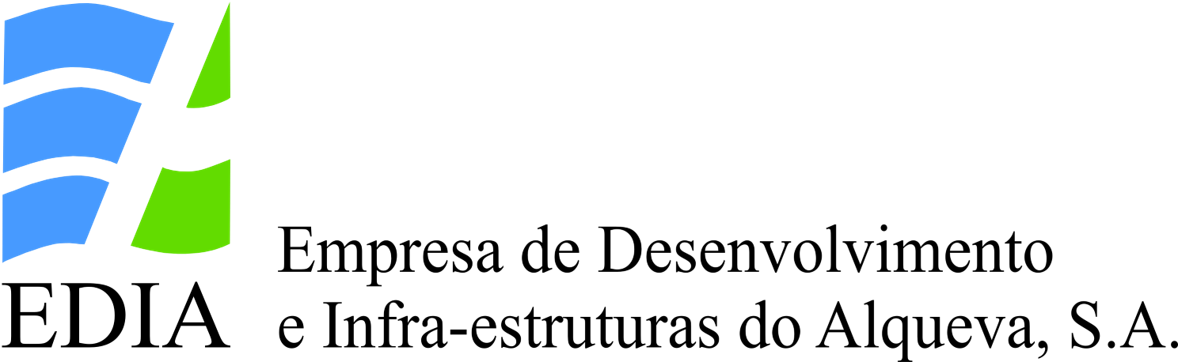 Objeto do concursoPreço BaseAnúncio1Prestação de serviços para gestão e fiscalização da empreitada de construção do reforço de potência da Estação Elevatória dos Álamos (grupos 3 e 4) do Empreendimento de Fins Múltiplos do Alqueva320 000,00 €https://files.diariodarepublica.pt/cp_hora/2024/01/010/417239525.pdf2Fornecimento de viaturas em AOV - 15 viaturas necessárias à EDIA no decorrer do ano de 2024Lote 1 - 132.000,00 €       Lote 2 -124.8 00,00 € Lote 3 - 187.200,00 € https://files.diariodarepublica.pt/cp_hora/2024/02/030/417344703.pdf3Fornecimento de viaturas em AOV - 20 viaturas necessárias à EDIA no decorrer do ano de 2024Lote 1- 504.000,00 € Lote 2 - 204.000,00 €https://files.diariodarepublica.pt/cp_hora/2024/02/035/417360822.pdf4Prestação de serviços de gestão e fiscalização da empreitada de construção do circuito hidráulico de Reguengos de Monsaraz (reservatório da bragada- reservatório da furada)770 000,00 €https://files.diariodarepublica.pt/cp_hora/2024/02/029/417337479.pdf5Prestação de serviços no âmbito da conceção, design, desenvolvimento, execução e implementação de programa museográfico de soluções audiovisuais e conteúdos para o Centro Alqueva - Projeto Alqueva RE-USO270 000,00 €https://dre.pt/application/file/8546701819Gestão e fiscalização da empreitada de construção do circuito hidráulico da Vidigueira e respetivo bloco de rega940 000,00 €https://files.diariodarepublica.pt/cp_hora/2024/03/058/417498378.pdf12Fornecimento de 15 viaturas506 880,00 €https://files.diariodarepublica.pt/cp_hora/2024/03/055/417480005.pdf13Empreitada de construção da central fotovoltaica flutuante da estação elevatória de Alfundão220 000,00 €https://files.diariodarepublica.pt/cp_hora/2024/03/054/417484875.pdf15Empreitada de construção para instalação de dois tamisadores na tomada de água do circuito Penedrão-Roxo1 335 000,00 €https://files.diariodarepublica.pt/cp_hora/2024/04/064/417545949.pdf19Prestação de serviços de trabalho temporário em regime de contrato de trabalho a termo incerto de pessoal na área da operação de infraestruturas da rede secundária208 100,00 €https://files.diariodarepublica.pt/cp_hora/2024/04/072/417592726.pdf